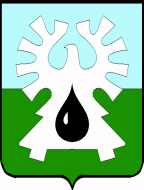 МУНИЦИПАЛЬНОЕ ОБРАЗОВАНИЕ ГОРОД УРАЙХАНТЫ-МАНСИЙСКИЙ АВТОНОМНЫЙ ОКРУГ - ЮГРА ДУМА ГОРОДА УРАЙРЕШЕНИЕот 24 ноября 2017 года                                                                                        № 77О признании утратившим силу решения Думы города Урай 	Рассмотрев представленный главой города Урай проект решения Думы города Урай «О признании утратившим силу решения Думы города Урай», Дума города Урай  решила:	1. Признать решение Думы города Урай от 31.05.2007 №43 «Об утверждении перечня объектов муниципальной собственности, не подлежащих отчуждению, передаче в залог» утратившим силу.2.   Опубликовать настоящее решение в газете «Знамя».Председатель Думы города УрайГлава города Урай________________ Г.П.Александрова________________ А.В.Иванов27 ноября 2017 года